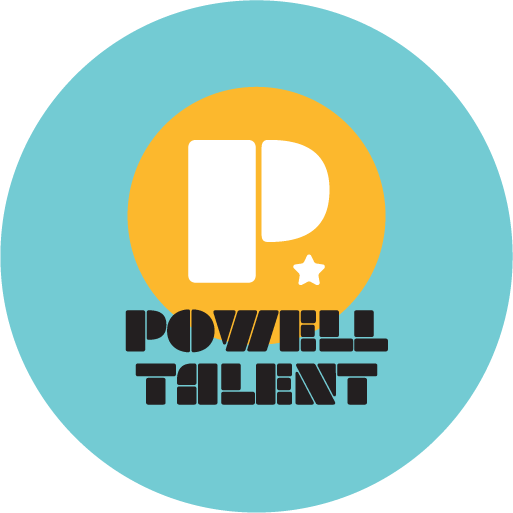 R BRUCE ELLIOTTR Bruce Elliot has been a professional actor for decades, working in theatre, film, TV, radio and commercials, not to mention the occasional bar mitzvah and tailgate party.  He started dubbing voices for anime at Funimation (now Crunchyroll) in 2003 and has continued ever since, having performed over 270 roles in nearly 250 anime shows and movies.  From his first role as the bumbling detective Richard Moore in Case Closed, he has become known for his range and versatility in shows such as Attack on Titan, One Piece, Space Dandy, Fairy Tail, Samurai Seven, FullMetal Alchemist, Dragon Ball Z Kai (and Super) and Black Butler, and more recently in shows like Kingdoms of Ruin, Dead Mount Death Play, My Dress-Up Darling, Sacrificial Princess and the King of Beasts, Fire Force, and The Devil is a Part Timer.  He can also be heard in movies like Empire of Corpses and Dragon Ball Z: The World's Strongest, plus numerous video games, including The Walking Dead: Survival Instinct, Aeon Flux, Orcs Must Die (1 & 2), Borderlands 2 & 3, and well over a dozen games in the Dragon Ball Z series as his favorite fearless idiot, Captain Ginyu of the Ginyu Force.